Generalforsamling 2024 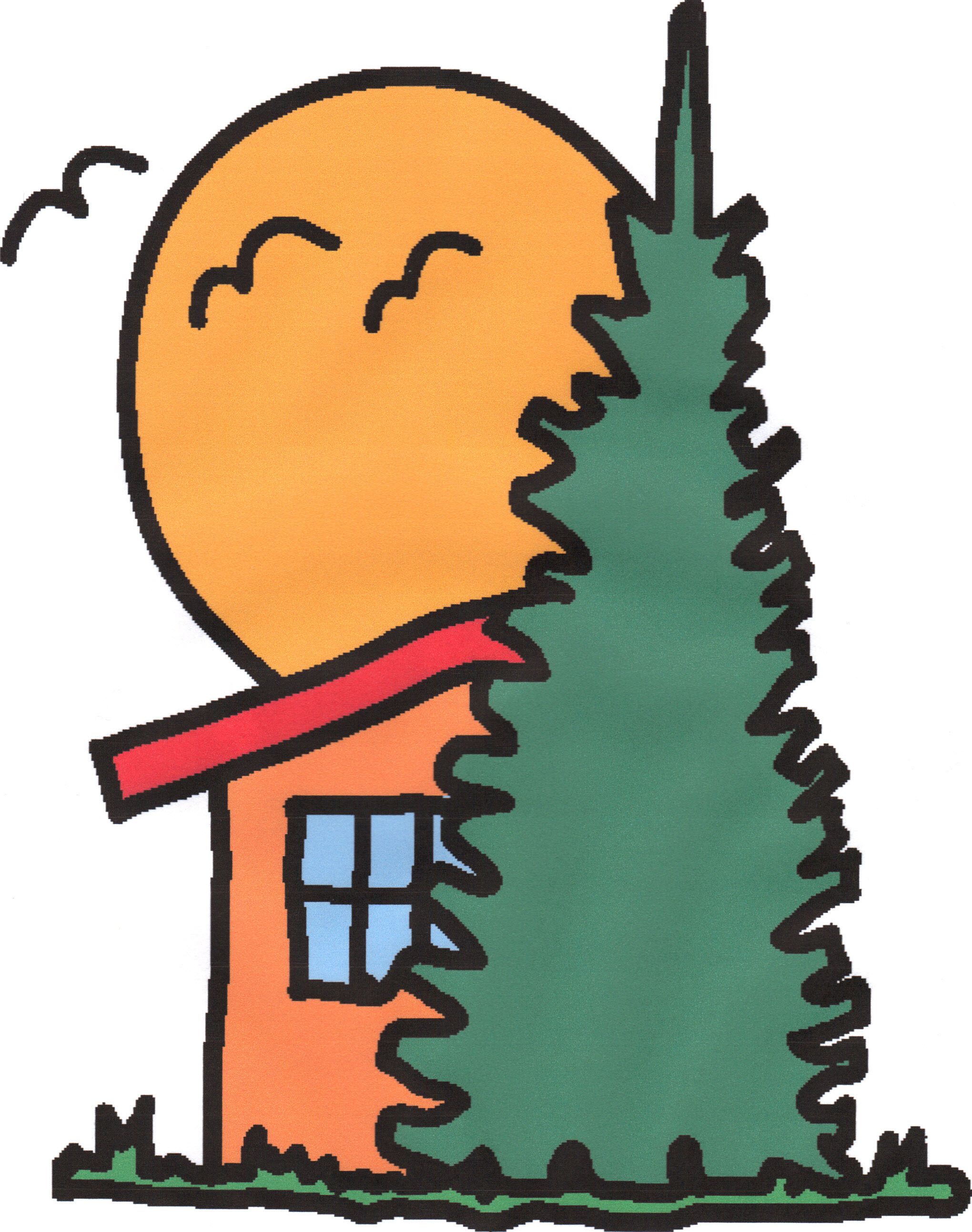 Bork Hytteby GrundejerforeningLørdag den 11.5. 2024, kl. 13.00Bork Kro
Nr. Lydumvej 2, Sdr. Bork
6893 HemmetTilmelding er nødvendig på e-mail. Husk navn, hus nr. og antal senest den 4.05borkhytteby@gmail.comIkke tilmeldte medlemmer kan ikke bespises på generalforsamlingen.DagsordenValg af dirigentFormandens beretningFremlæggelse af regnskab 2023Fremlæggelse af budget for 2024 og fastsættelse af kontingent for 2025Indkomne forslag.  At første suppleant til bestyrelsen, deltager i bestyrelsesmøde med taleret. (hus 294)Valg til bestyrelse og suppleanterPå valg:Erik Lisberg (158) modtager genvalgHelge Boisen (197) modtager genvalgBjarne Karstensen (18) modtager genvalg           Suppleanter:Palle Kristensen (294)Thomas Worm(213)Valg af revisorer og suppleanterPå valg:Lis Boisen (231)Suppleant:Carlo Braas (7)EventueltEkstraordinærgeneralforsamling 2024 Bork Hytteby GrundejerforeningLørdag den 11.5. 2024Bork Kro
Nr. Lydumvej 2, Sdr. Bork
6893 HemmetDagsordenForhøjelse af kontingentet pga. af sammenlægning af affaldsgebyr og kontingent